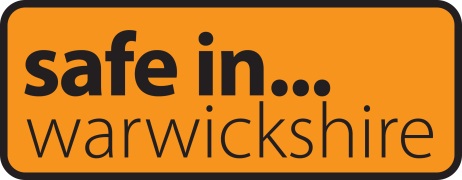 Warwickshire Community Safety Agreement 2022-262023 Annual ReviewIntroductionThe Warwickshire Community Safety Agreement 2022-26 was agreed by the Safer Warwickshire Partnership Board (SWPB) in March 2022. This followed a comprehensive review of the role, function, structure and priorities of the Board in 2021, through which three long term strategic ambitions were agreed:Address the causes of violenceSafe, healthy and empowered communitiesTackle discrimination in all its forms.This review provides information on work undertaken under each of these ambitions in 2022/23, along with that planned for 2023/24. Although key work areas are presented under a specific ambition, the broad and wide-ranging nature of the ambitions means that many topics cut across more than one, enabling the work of partners to be aligned to deliver lasting impact for our local communities.It has been identified that further work is required to develop and define outcome measures for each of the ambitions. This will be undertaken in 2023/24, with the aim of developing measures that both reflect the work of partners and have a positive, long-term impact on the crime indicators shown in this review.Address the causes of violenceKey AchievementsDevelopment and agreement of the Safer Warwickshire Serious Violence Prevention Strategy 2022-27, setting out our long term partnership approach to addressing the causes of violence: https://safeinwarwickshire.com/safer-warwickshire-serious-violence-prevention-strategy-2022-2027/Development of a partnership agreement across all specified authorities, setting out our commitment to meeting the Serious Violence Duty.Completion of work to prepare for the implementation of the Serious Violence Duty, with positive feedback received from the Home Office external evaluatorsImplementation of the Whole Schools Approach to preventing violence.Development and agreement of the Safer Warwickshire Violence Against Women and Girls Strategy 2023-26, setting out our three-year partnership approach to ending VAWG in Warwickshire: https://safeinwarwickshire.com/vawg/Commencement of the implementation of the Warwickshire Safe Accommodation Strategy 2021-24, setting out our partnership approach to meeting the duties to provide safe accommodation and support within the Domestic Abuse Act 2021: https://safeinwarwickshire.com/vawg/Delivery of the first Safer Warwickshire Partnership Board Big Conversation event on preventing serious violence in October 2022, with over 70 delegates attending to help shape the delivery plan for the new strategy and learn more about the new Serious Violence Duty.Work planned for 2023-24Implementation of the Serious Violence Prevention Strategy Delivery PlanProduction of a Serious Violence Strategic Needs AssessmentReview of the Serious Violence Prevention Strategy in light of the findings from the Strategic Needs AssessmentImplementation of the Violence Against Women and Girls Strategy Delivery PlanImplementation of the Safe Accommodation Strategy Delivery PlanOngoing management of countywide and local emerging issues through the Serious Violence Strategic Group, Violence Against Women and Girls Board, Drug and Alcohol Strategic Partnership and local Community Safety Partnership operational and problem solving meetings.Safe, Healthy and Empowered communitiesKey AchievementsSuccessful implementation of phase one of the Safer Streets Round 4 project, utilising Home Office funding to deliver interventions designed to tackle Violence Against Women and Girls, Anti-Social Behaviour and County Lines activity and increase feelings of safety in targeted locations. This followed the successful implementation of Safer Streets Round 3 in 2021/22: https://safeinwarwickshire.com/safer-streets/Creation of the Drug and Alcohol Strategic Partnership and agreement of drug and alcohol delivery plansDevelopment of a partnership flowchart and processes to support victims of Modern Slavery and Human TraffickingOngoing work with and support to business communities, including the implementation of the ShopKind campaign and Best Bar None scheme Delivery of partnership events to raise awareness of the tools available to tackle Anti-Social Behaviour and Modern Slavery, and our partnership approach to these issuesCommencement of work to implement the Levelling Up agenda in Warwickshire, with Community Safety selected as one of the priority themesDelivery of targeted responses to local issues of concern around Anti-Social Behaviour, acquisitive crime and rural crime.Work planned for 2023-24Implementation of phase two of the Safer Streets Round 4 project by September 2023Development and submission of applications for the potential Safer Streets Round 5, with the aim of bringing further funding into Warwickshire to tackle issues of concern to local communities.Implementation of the drug and alcohol delivery plansReview and refresh of the countywide approach to tackling Anti-Social Behaviour, in light of national and local developmentsDevelopment of joint activity and delivery with the Health and Wellbeing Board, Safeguarding Partnership, Local Criminal Justice Partnership and Suicide Prevention PartnershipDelivery of work to implement Community Safety elements of the Levelling Up agenda within priority locations, with a focus on town centresDelivery of a Big Conversation event to further shape our approach to this ambition in spring 2024Ongoing management of countywide and local emerging issues through the Violence Against Women and Girls Board, Drug and Alcohol Strategic Partnership, Hate Crime Partnership Board, Anti-Social Behaviour Practitioner Forum, Modern Slavery and Human Trafficking Steering Group and local Community Safety Partnership operational and problem solving meetings.Tackle discrimination in all its formsKey AchievementsIntroduction of a hate crime toolkit for schoolsDelivery of a record number of Prevent training sessions, with over 95% of participants providing feedback in 2022/23 having good or excellent confidence in how to act on concerns after the sessionReceipt of a strong endorsement from the Home Office of our partnership approach to PreventRollout of Virtual Reality modules focusing on women’s experiences of everyday misogyny developed through Safer Streets Round 3, for use as an educational tool with boys and young men.Work planned for 2023-24Implementation of Section 17 as an auditing tool by partners to identify and address discrimination and support those affected by itDelivery of a Big Conversation event to further shape our approach to this ambition in June 2023Development and implementation of a post Covid approach to community engagementDevelopment and implementation of work to tackle misogyny through the Violence Against Women and Girls Delivery PlanDelivery of interventions to address the risks of online radicalisation across all forms of extremism, with a focus around youth engagement.Ongoing management of countywide and local emerging issues through the Violence Against Women and Girls Board, Hate Crime Partnership Board, Prevent Steering Group and local Community Safety Partnership operational and problem solving meetings.